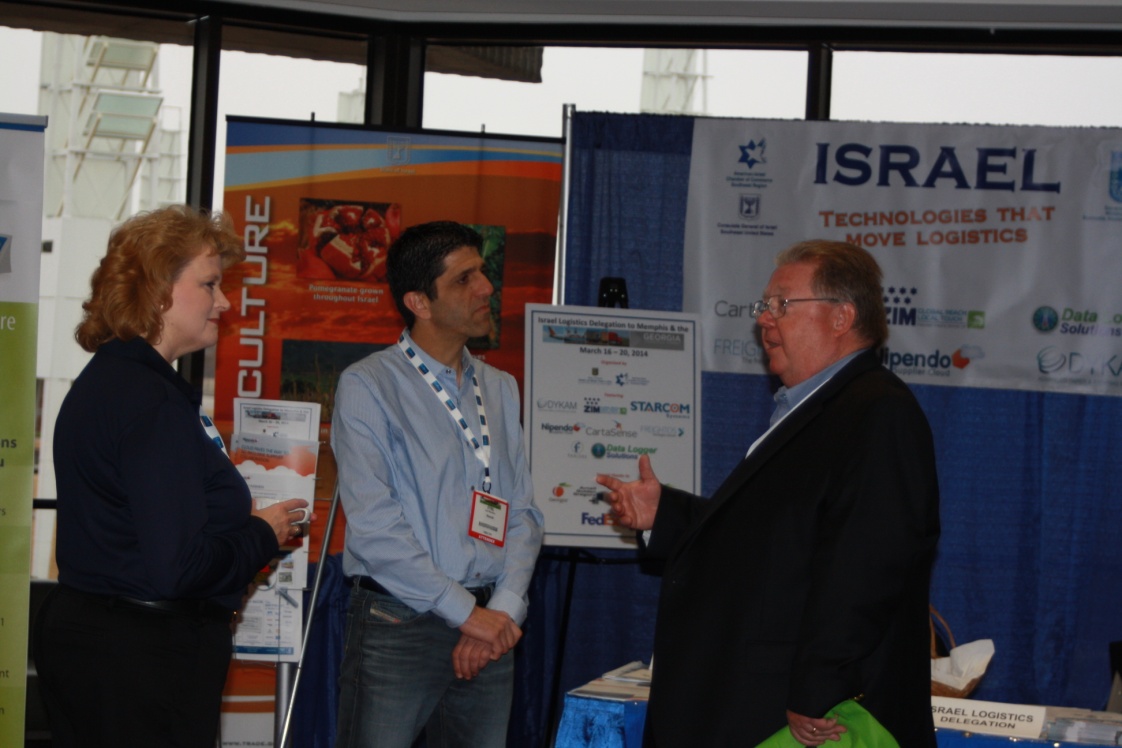 Eyal Rosenberg- Nipendo, Vikki Lisec – Datalogger Solutions in a meeting at the Israeli booth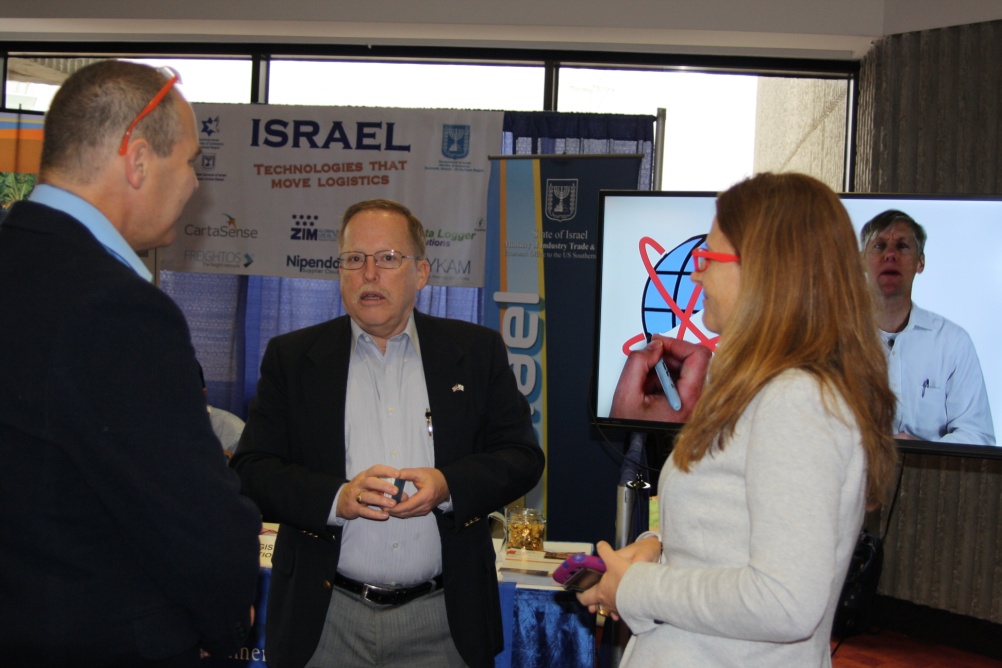 Left: Iftach Amami, Right:  Karina Rubinstein - Dykam.  In a meeting and the Israel booth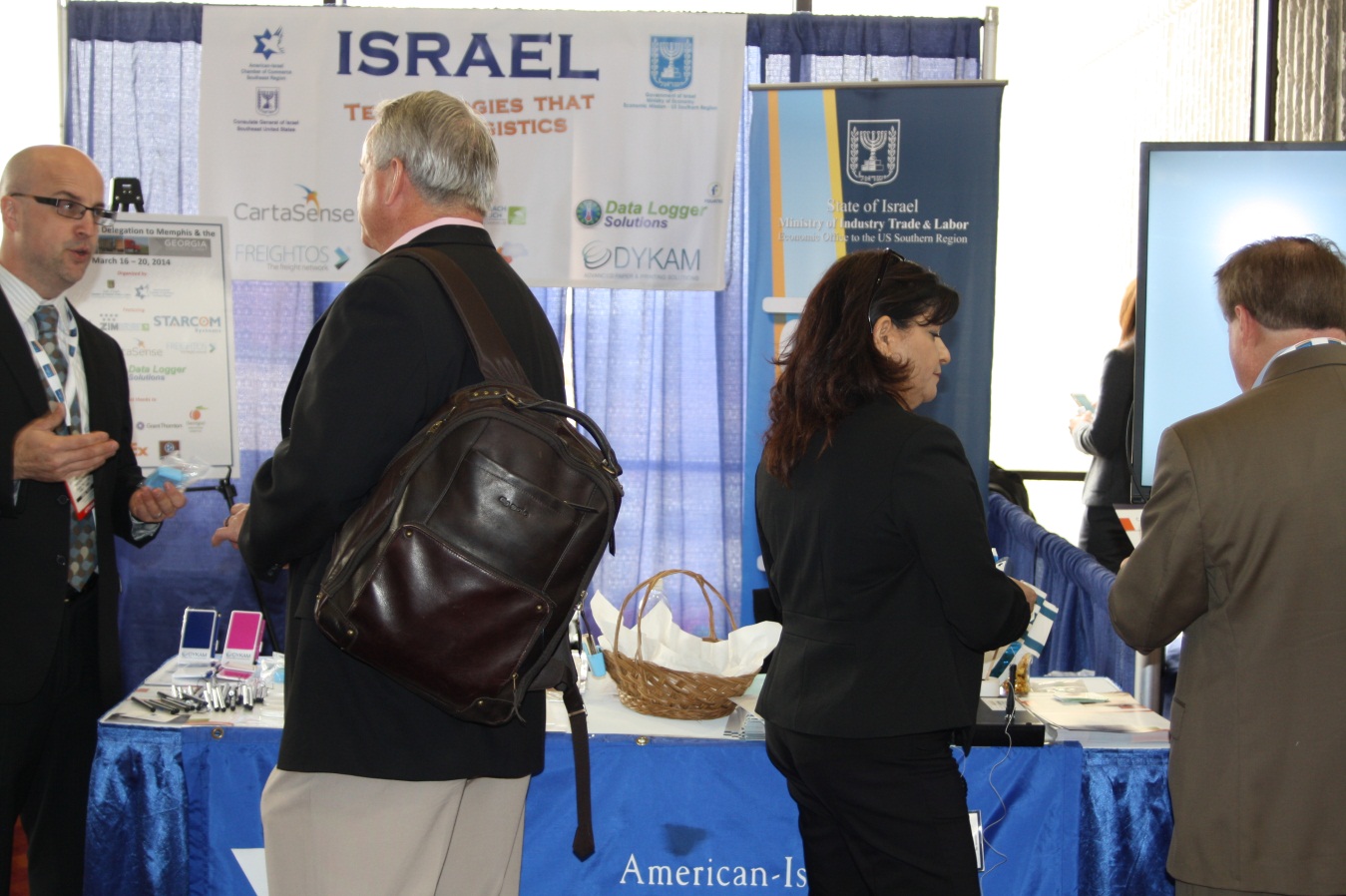 From left: Judd Bare – Zim Shipping, Right: Yael Leshem – CartaSence.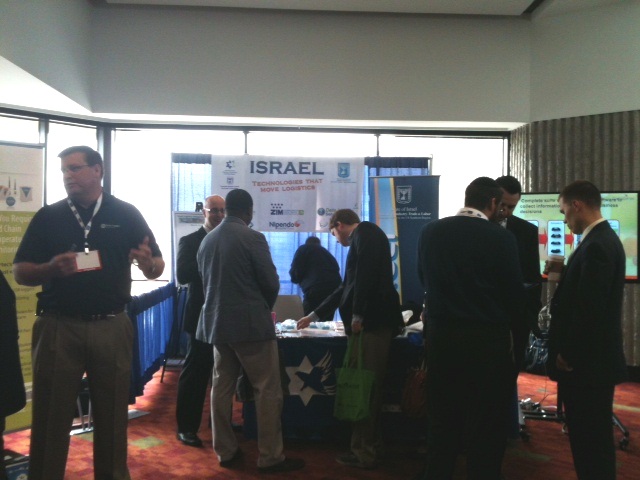 Israeli Booth Georgia Logistics: From left:  Scott Lisec – Datalogger Solutions, Judd Bare – Zim Shipping,   Avi Shapiro – Freightos (back  to camera)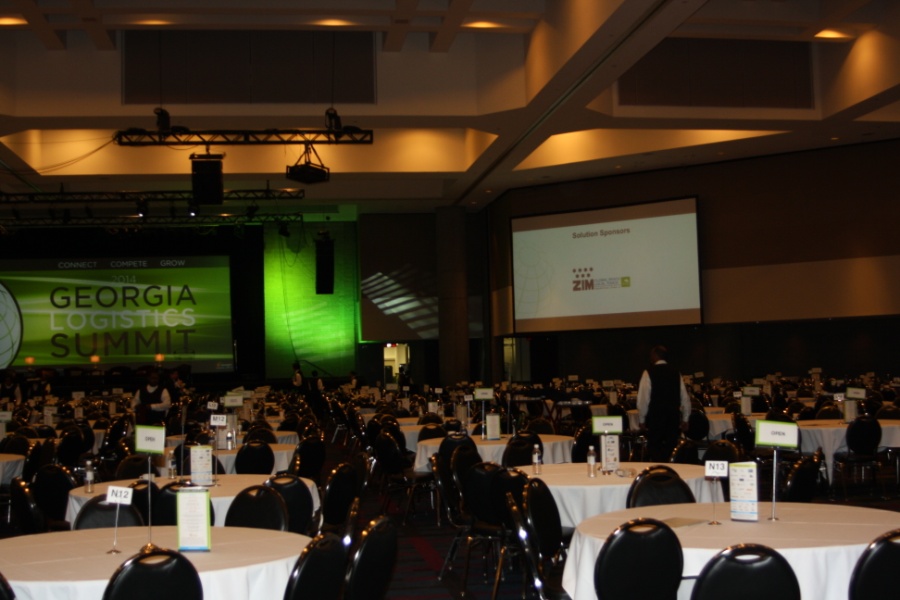 Zim Shipping on the board of the main conference hall 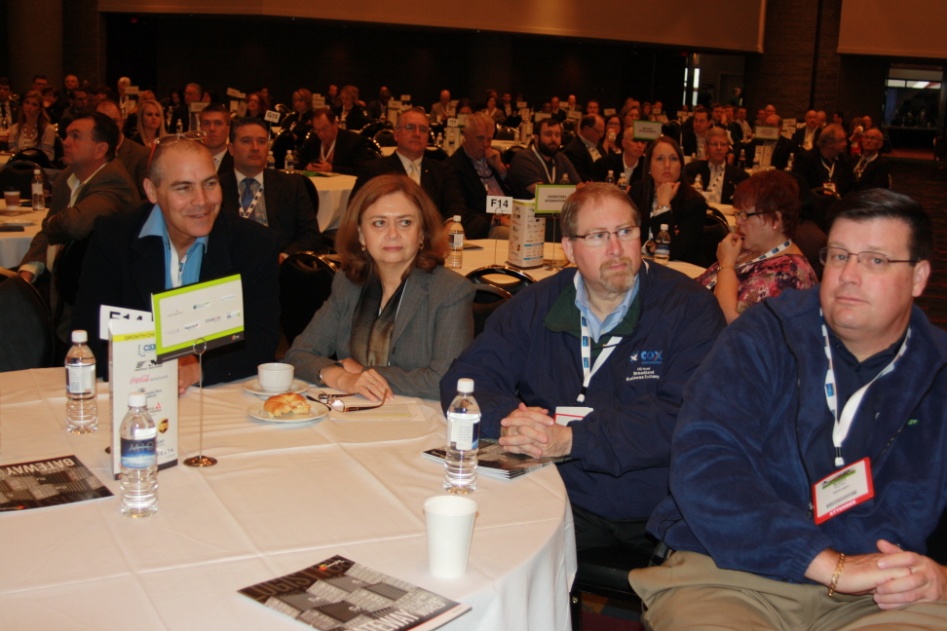 From left: Iftach Amami- Dykam, Bracha Shlomo – Israel Economic Mission, Berry Swartz – American-Israel Chamber of Commerce SE, Scott Lisec – Datalogger Solutions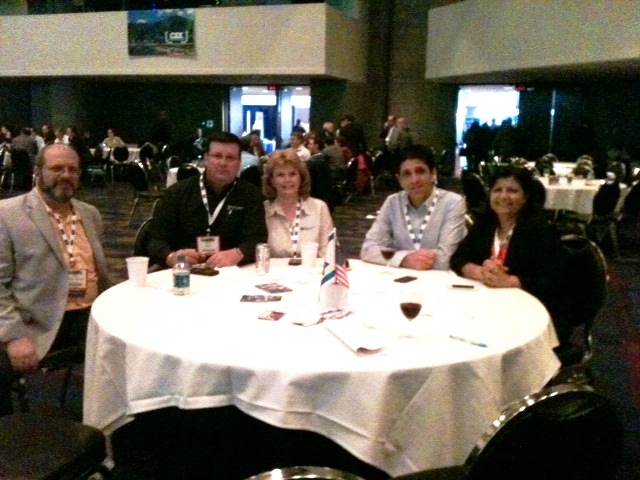 From left: Guy Tessler - American-Israel Chamber of Commerce SE, Scott Lisec & Vikki Lisec ,– Datalogger Solutions, Eyal Rosenberg- Nipendo, Yael Leshem – CartaSence.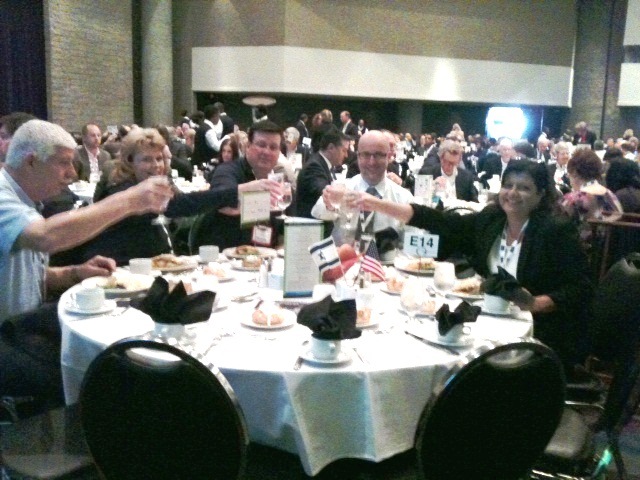 From left: Moshe Shtouber- Starcom Systems Ltd., Vikki Lisec , Scott Lisec – Datalogger Solutions, Judd Bare – Zim Shipping, Yael Leshem – CartaSence